       		 Aktivitetsrådet.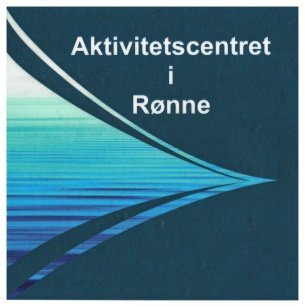 Årsmøde/generalforsamling.		Referat d. 22. november  2023.Deltagere:    12 personer, incl. Bestyrelsen og kontaktperson Sisse Stenbæk.Referent:	Else.Pkt. 1:	Valg af ordstyrer: Poul Larsen valgt.(Poul kunne erklære generalforsamlingen/årsmødet lovligt indvarslet, med annoncering og overholdte tidspunkter, i henhold til vedtægterne).Pkt. 2:	Valg af stemmetællere:	Udelades i dag.Pkt. 3:	Formandens beretning:	Aktivitetsrådets Beretning 2023Frivillig fredag, ja jeg glemte at tilmelde os, så vi deltog ikke.Det var heller ikke den store plads, da vi kun kunne få et bord 120 x 60cm og 2 stole.Åbent hus den 13. oktober, gik godt der var flere besøgende end forventet.Vi havde annonce i avisen og på Bornholm Nu.Det blev en stor succes. Der kom mellem 25 – 30 personer.		Tak til alle holdledere, for god opbakning.		Skal det gentages næste år? VARMESTUESTRIKNyt Strikkehold er flyttet til Aktivitetscentret og er startet op d. 30 sept. 	Sidste lørdag i måneden. Kl. 13 – 15.Og kan sagtens bruge flere, som har lyst til at strikke.Facebook bliver kun til noget hvis der er en der vil tage over, da jeg bliver blokeret hver gang jeg prøver på at komme ind.Lokalestyring:Hidtil har vi selv kunnet råde over lokalerne, det kan vi åbenbart ikke helt, for kommunens styring, via et system der hedder Conventus, giver også andre lov til at bruge lokalerne, så når I spørger om at bruge et lokale udenfor den normale tid, kan jeg godt sige ja, men vi risikerer at kommunen har sagt ja til andre.Sisse vil undersøge reglerne og vi hører nærmere.Foreløbig styres al booking af lokaler, via formanden i Aktivitetscentret, Poul Larsen.§ 18 Midler:Der er ansøgt om penge, til at dække Aktivitetscentrets underskud i år.Rengøringen af lokalerne er blevet lidt bedre efter vi har snakket med ejendomsservice.Vi har haft besøg af ejendomsservice, som orienterede om, hvad deres rengøringsdamer laver:Står også angivet i dørkarmen ved hver rum, hvilke dage der rengøres. (Tirsdag og fredag.)o = let rengøring.x = gulvvask.Let rengøring er aftørring af overflader og fejning af gulv.Større rengøring er gulvvask og aftørring. Stole med hjul flyttes af rengøringen.Alle stole støvsuges eller børstes hver kvartal.Det ville være en hjælp, hvis Torsdagsholdene lagde stole, uden hjul, op på bordene efter afslutning. Dog tørres bordene så ikke af. Så det skal i selv gøre inden.Det startede vi med efter sommerferien i paletten, og det virker.Poul LarsenFormand 		Beretningen blev godkendt.Pkt. 4:	Regnskab v. kasseren:Gennemgået af Gunver Schou: der er et lille underskud grundet Åbent hus arrangementet og annonceringen af denne. – Der er ansøgt om § 18 midler til at dækning af dette.Regnskabet blev godkendt.Pkt. 5: 	Flyttes til efter pkt. 7.Pkt. 6:	Valg til Aktivitetsrådets bestyrelse:	Birgit og Else genopstiller ikke.	Gunver blev genvalgt for 2 år.	Nye medlemmer: 	Jytte Lintrup.			Lisbeth Jensen.			Randi Kristiansen.	Alle blev valgt.	Suppl. Lisbeth Funch Nielsen fortsætter.Pkt. 7:	Valg af revisor:	Lis Larsen genvalgt for 2 år.	Revisor suppl. for 1 år. Valgt blev Jytte Larsen.Pkt. 5:	Indkomne forslag:Foreslået Vedtægt ændringer:§2 stk. 2: ændres til: Aktivitetsrådet består af mindst 3 medlemmer og 1 suppleant, der vælges blandt brugerne i Aktivitetscenter Rønne.§2 stk. 5: forslag udgår.§4 stk. 1: ændres til: Der afholdes mindst 3 aktivitetsrådsmøder om året.Ændringer blev vedtaget, af hensyn til fremtiden.Pkt. 8:	Hjertestarter kurset i år, blev rost af deltagerne.	Mødet afsluttet kl. 16.30.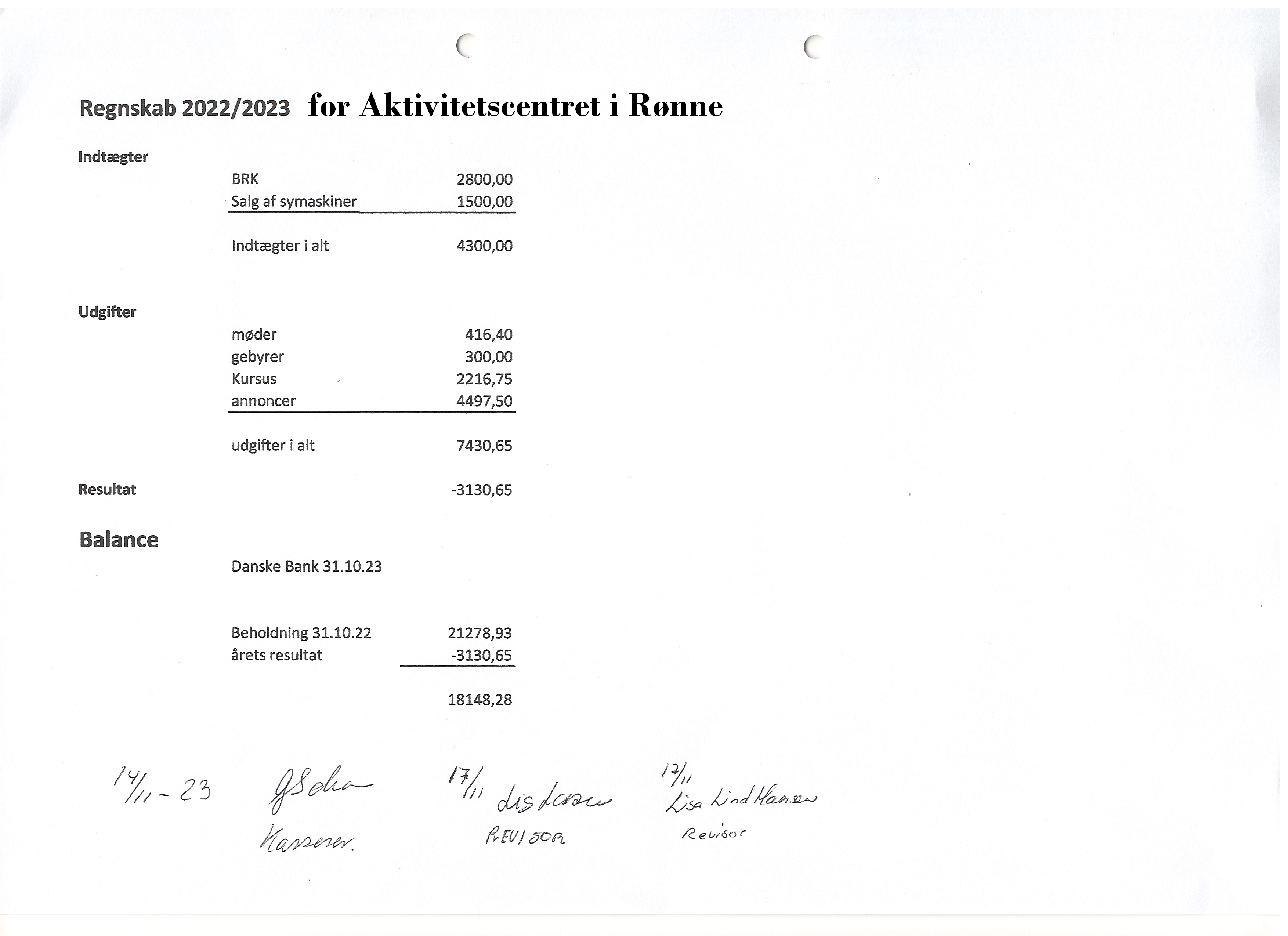 